School Nutrition Program Claim Upload File SpecificationsThis document describes the file layout for uploading NSLP Sponsor claims and Site claim records into CNPweb.  Each monthly claim upload file will consist of a header record to identify the Sponsor and a detail record for each Site claim.Steps:Access SNP Claim Upload TemplateComplete the Header Record.  This information corresponds to data entered on the Sponsor Claim.There will be only one Header Record in each upload file.See the Batch Header Record Layout table below for the parameters of each field.Complete the Site Claim Records.  This information corresponds to data entered on the Site Claims.  Complete one row for each Site approved to operate in the selected claim month.See the Batch Detail Site Record table below for the parameters of each field.Delete all colored rows in the template file.  If you are not using the template, do not include instructions, only data rows should be included in the file.  Do not add column names.Save the file as a CSV.  Name it SNPmmyy.csv where mmyy is the claim month and year (e.g. the October 2013 claim should be saved as SNP1013.csv)In CNPweb, on the Claims tab, select the upload icon () next to the Add button for the claim month.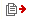 Click on the Browse… button and select the file you saved in Step 5.Click Upload File.If no critical errors exist, the Sponsor Claim and corresponding Site Claims will be populated.  CNPweb will validate the data as it is uploaded.  Critical errors, such as invalid Sites, will result in the upload failing.  Correct the issues referenced and re-upload the file.Additional corrections may be required after the upload to resolve conflicts. The Sponsor Claim must be certified and submitted manually, even if no errors occurred during the upload process.If you have questions regarding the file upload process, please contact your ODE assigned Child Nutrition Specialist.Batch Header Record (1 per file for identifying the Sponsor)Batch Detail Site Record (1 per Site claim)File name format will be the program name (SNP) followed by the month and year followed with a CSV extension. The file type is ASCII text file.Only original claims can be uploaded.  The file format cannot be used to upload a revised claim.Any error that occurs during the file upload will abort the entire process.  All fields will be variable length comma delimited.A terminator character must be included at the end of each record.  The terminator character is a Pipe Character |        (located on the Backslash key;  Shift + \  )Each record must be a separate text line.The Header Record ID is “H” (Field 1 of Batch Header Record)The Site Record ID is “S”.  (Field 1 of Batch Detail Site Record)The Site ID is the CNPweb Site number (Field 3 of Batch Detail Site Record)Batch Header Record LayoutBatch Header Record LayoutBatch Header Record LayoutBatch Header Record LayoutBatch Header Record LayoutBatch Header Record LayoutFieldDescriptionMaxLengthData TypeFormatDefault Value1Record ID1CharacterUppercaseH2Program ID4CharacterUppercaseNSLP3Sponsor Number15CharacterN/AN/A4Claim Period6CharacterYYYYMMN/A5SMP .5 pint purchase cost1,4Numeric9.999906Terminator Pipe Character 1CharacterN/A|Batch Detail Site Record LayoutBatch Detail Site Record LayoutBatch Detail Site Record LayoutBatch Detail Site Record LayoutBatch Detail Site Record LayoutBatch Detail Site Record LayoutFieldDescriptionMaxLengthData TypeFormatDefault Value1Record ID1CharacterUppercaseS2Program ID4CharacterUppercaseNSLP3Site ID5NumericN/AN/A4Paid lunch Count6Numeric99999905Paid Breakfast Count6Numeric99999906Paid Snack Count6Numeric99999907Paid Special Milk Count8Numeric9999999908Free Lunch Count6Numeric99999909Free Breakfast Count6Numeric999999010Free Snack Count6Numeric999999011Free Special Milk Count6Numeric999999012Reduced Lunch Count6Numeric999999013Reduced Breakfast Count6Numeric999999014Reduced Snack Count6Numeric999999015Seamless Summer Option Supper Count6Numeric999999016Seamless Summer Option Lunch Count6Numeric999999017Seamless Summer Option Breakfast Count6Numeric999999018Seamless Summer Option Snack Count6Numeric999999019Total Suppers8Numeric99999999020Total Lunches8Numeric99999999021Total Breakfasts8Numeric99999999022Total Snacks8Numeric99999999023Total Special Milk8Numeric99999999024Number of Days Seamless Summer Option Supper served6Numeric999999025Number of Days Lunches served6Numeric999999026Number of Days Breakfast served6Numeric999999027Number of Days Snack served6Numeric999999028Number of Days Special Milk served6Numeric999999029Highest Day's Enrollment Suppers6Numeric999999030Highest Day's Enrollment Lunch6Numeric999999031Highest Day's Enrollment Breakfast6Numeric999999032Highest Day's Enrollment Snack6Numeric999999033Highest Day's Enrollment Special Milk6Numeric999999034Number of Students Eligible for Paid Meals6Numeric999999035Number of Students Eligible for Free Meals6Numeric999999036Number of Students Eligible for Reduced Meals6Numeric999999037Total Number of Students Eligible for Meals6Numeric999999038Number of Students Eligible for Paid Special Milk6Numeric999999039Number of Students Eligible for Free Special Milk6Numeric999999040Total Number of Students Eligible for Special Milk6Numeric999999041Oregon Paid Breakfast Count6Numeric999999042Oregon Paid Lunch Count6Numeric999999043Number of Students Eligible for Oregon Paid Meals6Numeric999999044Record Terminator Pipe Character1CharacterN/A|